SMLOUVA O DÍLOč.210578uzavřená dne, měsíce a roku níže uvedeného na základě ust. 2631 a násl. zákona č. 89/2012 Sb., občanský zákoník, ve znění pozdějších předpisů, mezi těmito smluvními stranami: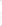 Národní muzeum, příspěvková organizace nepodléhající zápisu do obchodního rejstříku, zřízená Ministerstvem kultury ČR, zřizovací listina č. j. 17461/2000 ve znění pozdějších změn a doplňkůse sídlem Václavské nám. 1700/68, 110 00 Praha 1 jehož jménem jedná Ing. Rudolf Pohl lČ: 00023272, DIČ: CZ 00023272(dále jen objednatel)aMuzea Servis, spol. s r.o.se sídlem Žebětínská 952/47, 623 00 Brno lČ: 035 70 762, DIČ: CZ035 70 762 zastoupen: Ing. Petr Petkovský číslo účtu: xxxxxxxxxx/xxxx (dále jen zhotovitel)Článek I.Předmět smlouvyPředmětem této smlouvy je závazek zhotovitele provést pro objednatele na svůj náklad a nebezpečí pro objednatele za podmínek níže uvedených dílo „Výroba navigačních panelů” podle zadání objednatele a v souladu s výběrovým řízením č. N006/21/V00011834 . Popis díla je obsahem přílohy č. 1, která tvoří nedílnou součást této smlouvy.Článek 11.Místo a čas plnění Zhotovitel se zavazuje provést dílo v termínech: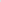 zahájení prací - ihned po podpisu smlouvydokončení prací — do 12.7.2021, při dodání grafických podkladů objednatelem do 30. 6. 2021 dle popisu díla v příloze č. 1 smlouvy o dílo.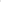 Článek 111.Cena díla a platební podmínkyCena je zpracována v souladu se zákonem č. 526/1990 Sb., o cenách a s prováděcími předpisy.Cena díla se sjednává dohodou smluvních stran jako cena konečná a úplná a činí:Cena celkem bez DPH 129.500,- Kč DPH (21 %) 27.195,- Kč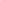 Cena celkem s DPH 156.695,- Kč.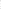 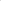 Smluvní cena díla zahrnuje zejména veškeré práce, výkony a služby související s provedením díla.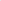 Vyúčtování ceny díla zhotovitel provede formou faktury — daňového dokladu.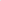 Každá faktura (daňový doklad) musí v souladu s platnou právní úpravou (zejm. ust. 28 zákona č. 235/2004 Sb. v platném znění) obsahovat mimo jiné tyto náležitosti: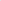 označení: daňový doklad číslonázev a sídlo zhotovitele i objednatele nebo jiný identifikátorrozsah a předmět plněníbankovní spojení zhotovitelefakturovanou částkuoznačení díla a rozpis provedených pracídoklad o předání a převzetí díla nebo jeho částidatum zdanitelného plnění a další náležitosti daňového dokladu v souladu s S 28 zákona č. 235/2004 Sb., o DPH ve znění pozdějších předpisů (výpočet DPH na haléře)V případě, že daňový doklad nebude obsahovat náležitosti dle tohoto článku, je objednatel oprávněn tuto vrátit zhotoviteli k doplnění. Zhotovitel je povinen podle povahy nesprávnosti fakturu opravit nebo nově vyhotovit. Oprávněným vrácením faktury přestává běžet původní lhůta splatnosti. Lhůta splatnosti faktury běží znovu ode dne prokazatelného doručení opravené nebo nově vyhotovené faktury na doručovací adresu objednatele.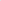 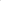 Daňový doklad je splatný ve lhůtě 60 kalendářních dnů od předání a převzetí díla.Daňový doklad je považován za uhrazený dnem odepsání fakturované částky z účtu objednatele.Článek IV.Předání a převzetí díla, záruční doba,O předání předmětu zhotoviteli i o převzetí provedeného díla zhotovitelem budou sepsány předávací protokoly, které podepíší zástupci obou smluvních stran.Zhotovitel poskytuje objednateli záruku za vady, které vzniknou v záruční době, která činí na zhotovené dílo 24 měsíců, která začne běžet dnem následujícím po písemném předání díla objednateli.Článek VUkončení smlouvy a sankceZhotovitel se zavazuje, že v případě prodlení s dokončením díla zaplatí objednateli smluvní pokutu ve výši 1.000,- Kč za každý den prodlení. Zhotovitel není v prodlení v případě, kdy nemohl na díle pokračovat z důvodu, že objednatel neposkytl řádně a včas součinnost, k níž se zavázal v této smlouvě.Objednavatel je dále oprávněn požadovat po zhotoviteli úhradu smluvní pokuty, pokud objednavatel odstoupil od smlouvy z důvodu vadného plnění na straně zhotovitele, výše smluvní pokuty činí v takovém případě 5 % z celkové ceny díla.V případě prodlení objednavatele s placením faktur uhradí objednavatel zhotoviteli úrok z prodlení ve výši stanovené právními předpisy.Smluvní pokuty se sčítají a nezapočítávají se na náhradu škody. Zaplacením smluvní pokuty není dotčen nárok objednatele na náhradu škody v plné výši.Objednatel je oprávněn smlouvu vypovědět, nastanou-li opodstatněné věcné, finanční nebo technické důvody.Za opodstatněné lze považovat zejména: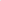 finanční důvody - nemožnost hradit náklady spojené s výkonem spolupráce  technické důvody - zmenšení rozsahu provozu zhotovitelé, které nemá původ v jednání některé ze smluvních stran.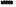 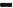 Výpověď musí být písemná a musí být doručena druhé smluvní straně. Výpovědní doba činí tři dny a počíná běžet dnem následujícím po dni, v němž byla výpověď doručena druhé smluvní straně.7. Objednatel je oprávněn odstoupit od Smlouvy, poruší-li druhá smluvní strana ustanovení Smlouvy podstatným způsobem nebo hrubě poškodí dobré jméno druhé smluvní strany. Odstoupení od smlouvy nabývá platnosti a účinnosti okamžikem jeho doručení druhé smluvní straně.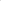 Článek Vl.Ostatní ujednáníObjednatel i zhotovitel se zavazují, že obchodní a technické informace, které jim byly svěřeny druhou smluvní stranou, se považují za důvěrné, nezpřístupní je třetím osobám bez písemného souhlasu druhé smluvní strany a nepoužijí tyto informace k jiným účelům než k plnění podmínek této smlouvy. Zhotovitel bude při plnění předmětu této smlouvy postupovat s odbornou péčí. Zavazuje se dodržovat obecně závazné právní předpisy, technické normy a podmínky této smlouvy.Národní muzeum je právnickou osobou povinnou uveřejňovat příslušné smlouvy v předepsaném registru smluv v souladu s ustanovením S 2 odst. 1 písm. c) zákona č. 340/2015 Sb., o zvláštních podmínkách účinnosti některých smluv, uveřejňování těchto smluv a registru smluv (zákon o registru smluv). Druhá smluvní strana bere tuto skutečnost na vědomí, podpisem této smlouvy zároveň potvrzuje svůj souhlas se zveřejněním smlouvy.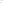 Obě smluvní strany prohlašují, že jsou si vědomy skutečnosti, že tato smlouva nabývá platnosti dnem jejího podpisu poslední ze smluvních stran, účinnosti nabude dnem jejího uveřejnění v registru smluv v souladu se zákonem o registru smluv.Práva a povinnosti smluvních stran, neupravené výslovně touto smlouvou, se řídí ustanoveními občanského zákoníku.Tato smlouva je vyhotovena ve třech vyhotoveních, z nichž objednatel obdrží dvě a zhotovitel jedno vyhotovení.Tuto smlouvu je možno měnit a doplňovat pouze číslovanými písemnými dodatky,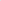 podepsanými oprávněnými zástupci obou smluvních stran.Smluvní strany prohlašují, že je jim znám obsah této smlouvy včetně příloh, že s jejím obsahem souhlasí, a že smlouvu uzavírají na základě svobodné vůle, nikoliv v tísni či zanevýhodných podmínek.V Praze dne	V Brně dne 19. 5. 2021Objednatel	Zhotovitel